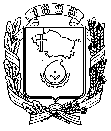 АДМИНИСТРАЦИЯ ГОРОДА НЕВИННОМЫССКАСТАВРОПОЛЬСКОГО КРАЯПОСТАНОВЛЕНИЕ17.05.2023                                    г. Невинномысск                                    № 644Об утверждении Порядка определения объема и предоставления за счет средств бюджета города Невинномысска субсидии частному дошкольному образовательному учреждению «Центр развития ребенка – Православный детский сад «Вера, Надежда, Любовь» на частичную компенсацию расходов на оплату труда, за исключением расходов на оплату труда работников, финансируемых за счет средств субвенции из бюджета Ставропольского краяВ соответствии с пунктом 2 статьи 78.1 Бюджетного кодекса Российской Федерации, постановлением Правительства Российской Федерации от 18 сентября 2020 г. № 1492 «Об общих требованиях к нормативным правовым актам, муниципальным правовым актам, регулирующим предоставление субсидий, в том числе грантов в форме субсидий, юридическим лицам, индивидуальным предпринимателям, а также физическим лицам - производителям товаров, работ, услуг, и о признании утратившими силу некоторых актов Правительства Российской Федерации и отдельных положений некоторых актов Правительства Российской Федерации», Положением о бюджетном процессе в городе Невинномысске, утвержденным решением Думы города Невинномысска Ставропольского края от 28.02.2018 № 234-27 постановляю:1. Утвердить Порядок определения объема и предоставления за счет средств бюджета города Невинномысска субсидии частному дошкольному образовательному учреждению «Центр развития ребенка – Православный детский сад «Вера, Надежда, Любовь» на частичную компенсацию расходов на оплату труда, за исключением расходов на оплату труда работников, финансируемых за счет средств субвенции из бюджета Ставропольского края, согласно приложению к настоящему постановлению.2. Опубликовать настоящее постановление в газете «Невинномысский рабочий», а также разместить в сетевом издании «Редакция газеты «Невинномысский рабочий» и на официальном сайте администрации города Невинномысска в информационно-телекоммуникационной сети «Интернет».3. Контроль за исполнением настоящего постановления возложить на первого заместителя главы администрации города Невинномысска Евдоченко Е.С.Глава города НевинномысскаСтавропольского края                                                                    М.А. Миненковот 17.0.52023 № 644ПОРЯДОКопределения объема и предоставления за счет средств бюджета города Невинномысска субсидии частному дошкольному образовательному учреждению «Центр развития ребенка – Православный детский сад «Вера, Надежда, Любовь» на частичную компенсацию расходов на оплату труда, за исключением расходов на оплату труда работников, финансируемых за счет средств субвенции из бюджета Ставропольского края1. Настоящий Порядок определения объема и предоставления за счет средств бюджета города Невинномысска субсидии частному дошкольному образовательному учреждению «Центр развития ребенка – Православный детский сад «Вера, Надежда, Любовь»  (далее – ЧДОУ «Вера, Надежда, Любовь») на частичную компенсацию расходов на оплату труда, за исключением расходов на оплату труда работников, финансируемых за счет средств субвенции из бюджета Ставропольского края
(далее – Порядок),определяет механизм предоставления субсидий за счет средств бюджета города Невинномысска ЧДОУ «Вера, Надежда, Любовь»в рамках реализации муниципальной программы «Развитие образования в городе Невинномысске», утвержденной постановлением администрации города Невинномысска 16.09.2022 № 1398 (далее соответственно– Программа, субсидия, город).2. Субсидия предоставляется ЧДОУ «Вера, Надежда, Любовь» в пределах лимитов бюджетных обязательств, доведенных управлению образования администрации города как получателю средств бюджета города на реализацию Программы, с целью частичной компенсации затрат на осуществление присмотра и ухода за детьми.3. Субсидия предоставляется ЧДОУ «Вера, Надежда, Любовь» в пределах средств бюджета города, предусмотренных на указанные цели решением Думы города о бюджете города на текущий финансовый год и плановый период, на организацию присмотра и ухода за детьми.Сведения о субсидии размещаются на едином портале бюджетной системы Российской Федерации в информационно-телекоммуникационной сети «Интернет» (в разделе единого портала) не позднее 15-го рабочего дня, следующего за днем принятия решения о бюджете города (решения о внесении изменений в решение о бюджете города).4. Субсидия предоставляется ЧДОУ «Вера, Надежда, Любовь» при выполнении им следующих условий:1) наличие государственной лицензии на образовательную деятельность;2) осуществление деятельности на территории города на основании государственной лицензии не менее 5 лет;3) отсутствие на дату не ранее чем за 30 календарных дней до даты представления заявки на получение субсидии (далее - заявка) неисполненной обязанности по уплате налогов, сборов, страховых взносов, пеней, штрафов, процентов, подлежащих уплате в соответствии с законодательством Российской Федерации о налогах и сборах;4) наличие согласия на осуществление администрацией города и органами муниципального финансового контроля города проверок соблюдения условий, целей и порядка предоставления субсидии;5) учреждение не находится в процессе реорганизации (за исключением реорганизации в форме присоединения к получателю другого юридического лица), ликвидации, банкротства, деятельность получателя не приостановлена в порядке, предусмотренном законодательством Российской Федерации;6) наличие не менее трех групп воспитанников;7) учреждение не является иностранным юридическим лицом, в том числе местом регистрации которого является государство или территория, включенные в утверждаемый Министерством финансов Российской Федерации перечень государств и территорий, используемых для промежуточного (офшорного) владения активами в Российской Федерации (далее - офшорные компании), а также российским юридическим лицом, в уставном (складочном) капитале которого доля прямого или косвенного (через третьих лиц) участия офшорных компаний в совокупности превышает 25 процентов (если иное не предусмотрено законодательством Российской Федерации). При расчете доли участия офшорных компаний в капитале российских юридических лиц не учитывается прямое и (или) косвенное участие офшорных компаний в капитале публичных акционерных обществ (в том числе со статусом международной компании), акции которых обращаются на организованных торгах в Российской Федерации, а также косвенное участие таких офшорных компаний в капитале других российских юридических лиц, реализованное через участие в капитале указанных публичных акционерных обществ;8) учреждение не получает средства из бюджета города на основании иных муниципальных правовых актов на цели, установленные Порядком;9) учреждение не находится в перечне организаций и физических лиц, в отношении которых имеются сведения об их причастности к экстремистской деятельности или терроризму, либо в перечне организаций и физических лиц, в отношении которых имеются сведения об их причастности к распространению оружия массового уничтожения.5. ЧДОУ «Вера, Надежда, Любовь» для получения субсидии представляет в управление образования администрации города следующие документы:1) заявление с приложением расчета размера субсидии, необходимого на финансирование расходов, предусмотренных пунктом 3 Порядка, по форме, согласно приложению 1 к Порядку, содержащее согласие ЧДОУ «Вера, Надежда, Любовь», предусмотренное подпунктом 4 пункта 4 Порядка, обязательство ЧДОУ «Вера, Надежда, Любовь» об исполнении запрета, предусмотренного подпунктом 5 пункта 4 Порядка;2) документ, подтверждающий количество работников ЧДОУ «Вера, Надежда, Любовь», привлекаемых к осуществлению присмотра и ухода за детьми;3) копии учредительных документов ЧДОУ «Вера, Надежда, Любовь» и всех изменений к ним.Документы, предусмотренные настоящим пунктом, могут быть представлены ЧДОУ «Вера, Надежда, Любовь» в форме электронных документов в порядке, установленном постановлением Правительства Российской Федерации от 07 июля 2011 г. № 553 «О порядке оформления и представления заявлений и иных документов, необходимых для предоставления государственных и (или) муниципальных услуг, в форме электронных документов».6. Управление образования администрации города в течение 5 рабочих дней со дня представления ЧДОУ «Вера, Надежда, Любовь» документов, указанных в пункте 5 Порядка, в рамках межведомственного информационного взаимодействия запрашивает следующие сведения о ЧДОУ «Вера, Надежда, Любовь»:1)  в Управлении Федеральной налоговой службы по Ставропольскому краю:сведения об отсутствии (наличии) у ЧДОУ «Вера, Надежда, Любовь» неисполненной обязанности по уплате налогов, сборов, страховых взносов, пеней, штрафов, процентов, подлежащих уплате в соответствии с законодательством Российской Федерации о налогах и сборах;сведения о юридическом лице, содержащиеся в Едином государственном реестре юридических лиц;2) в Главном управлении Министерства юстиции Российской Федерации по Ставропольскому краю:сведения, подтверждающие, что ЧДОУ «Вера, Надежда, Любовь» не находится в процессе реорганизации (за исключением реорганизации в форме присоединения к получателю другого юридического лица), ликвидации, банкротства, деятельность получателя не приостановлена в порядке, предусмотренном законодательством Российской Федерации.7. ЧДОУ «Вера, Надежда, Любовь» вправе самостоятельно представить в управление образования администрации города документы, содержащие сведения, указанные в пункте 6 Порядка, выданные ему на дату не ранее чем за 30 календарных дней до даты поступления заявки в администрацию города, одновременно с документами, предусмотренными пунктом 5 Порядка. В этом случае управление образования администрации города соответствующие запросы в рамках межведомственного информационного взаимодействия не направляет.8. Основаниями для отказа ЧДОУ «Вера, Надежда, Любовь» в предоставлении субсидии являются:1) несоответствие представленных ЧДОУ «Вера, Надежда, Любовь» документов требованиям, определенным пунктом 5 Порядка, или непредставление (представление не в полном объеме) указанных документов;2) установление факта недостоверности представленной ЧДОУ «Вера, Надежда, Любовь» информации;3) невыполнение условий, предусмотренных пунктом 4 Порядка.9. Управление образования администрации города в течение 7 рабочих дней со дня поступления сведений, указанных в пункте6 Порядка, рассматривает представленные ЧДОУ «Вера, Надежда, Любовь» документы, указанные в пункте 5 Порядка. По результатам рассмотрения документов, представленных ЧДОУ «Вера, Надежда, Любовь», управление образования администрации города подготавливает проект соглашения о предоставлении субсидии ЧДОУ «Вера, Надежда, Любовь» (далее - соглашение) либо уведомление об отказе в предоставлении ему субсидии.Соглашение должно содержать:1) размер субсидии, порядок, условия и сроки ее перечисления получателю;2) целевое назначение субсидии;3) значение показателя результата предоставления субсидии;4) права и обязанности сторон соглашения;5) условие о соблюдении получателем запрета на приобретение за счет субсидии иностранной валюты, за исключением операций, осуществляемых в соответствии с валютным законодательством Российской Федерации при закупке (поставке) высокотехнологичного импортного оборудования, сырья и комплектующих изделий и о включении в договоры, заключаемые получателем в целях исполнения обязательств по соглашению, обязательства юридических лиц, получающих средства на основании указанных договоров, о соблюдении ими такого запрета;6) о согласии получателя на осуществление управлением образования администрации города в отношении него проверок соблюдения им условий и порядка предоставления субсидии, в том числе в части достижения значения результата предоставления субсидии и значения  показателя, необходимого для достижения результата предоставления субсидии, установленных   соглашением, а также проверок органами муниципального финансового контроля в соответствии Бюджетным кодексом Российской Федерации и о включении в договоры, заключаемые получателем в целях исполнения  обязательств по соглашению, согласия лиц, получающих средства на основании договоров, заключенных с получателем (за исключением государственных (муниципальных) унитарных предприятий,    хозяйственных товариществ и обществ с участием публично-правовых образований в их уставных (складочных) капиталах, а также коммерческих организаций с участием таких товариществ и обществ в их уставных (складочных) капиталах), на осуществление в отношении них таких проверок;7) ответственность сторон за нарушение условий соглашения;8) сроки и порядок представления отчета об использовании субсидии, а также отчета о достижении значения показателя результата предоставления субсидии, установленного соглашением;9) порядок осуществления контроля за соблюдением получателем обязательств, предусмотренных соглашением;10) основания и условия внесения изменений в соглашение и его расторжения;11) условие о том, что в случае уменьшения управлению образования администрации города ранее доведенных лимитов бюджетных обязательств, указанных в пункте 3 Порядка, приводящих к невозможности предоставления субсидии в размере, определенном в соглашении, новые условия будут согласованы в соглашении, либо соглашение будет расторгнуто при недостижении согласия по новым условиям;12) условие вступления в силу соглашения;Изменения в соглашение вносятся по соглашению сторон и оформляются в виде дополнительного соглашения, в том числе дополнительного соглашения о расторжении соглашения (при необходимости).10. Предоставление субсидии ЧДОУ «Вера, Надежда, Любовь» осуществляется управлением образования администрации города в пределах общего объема средств, предусмотренных на указанные цели решением Думы города о бюджете города на текущий финансовый год и плановый период, на основании соглашения, заключаемого в течение 7 рабочих дней со дня окончания срока, указанного в пункте 9 Порядка.11. Расчет размера субсидии ЧДОУ «Вера, Надежда, Любовь» на частичную компенсацию расходов на оплату труда,за исключением расходов на оплату труда работников,финансируемых за счет средств субвенции из бюджета Ставропольского краяв соответствующем финансовом году осуществляется по следующей формуле:V= МРОТ*5,75* 1,078 * n, гдеV – объем субсидии, МРОТ – минимальный размер оплаты труда, установленный на дату принятия решения Думы города о выделении субсидии; 5,75 – число ставок, включенных в объем субсидии;1,078 - начисления на оплату труда 7,8 %;n – число месяцев. Определяется с месяца, следующего за месяцем, в котором принято решение Думы города о выделении субсидии.Расчет размера субсидии осуществляется управлением образования администрации города и проверяется финансовым управлением администрации города, на основании представленных ЧДОУ «Вера, Надежда, Любовь» документов. 12. Перечисление субсидии осуществляется управлением образования администрации города один раз в месяц в сроки, установленные соглашением, на основании представленной ЧДОУ «Вера, Надежда, Любовь» заявки на перечисление субсидии на счет, открытый учреждением в российской кредитной организации.13. В случае уменьшения управлению образования администрации города ранее доведенных лимитов бюджетных обязательств, указанных в пункте 3 Правил, приводящих к невозможности предоставления субсидии в размере, определенном в соглашении, новые условия должны быть согласованы в соглашении, либо соглашение должно быть расторгнуто при недостижении согласия по новым условиям.14. Субсидия носит целевой характер и не может быть использована на иные цели.ЧДОУ «Вера, Надежда, Любовь» несет ответственность за нецелевое использование субсидии в порядке, установленном законодательством Российской Федерации и муниципальными нормативными правовыми актами.15. Отчет об использовании субсидии представляется в управление образования администрации города ЧДОУ «Вера, Надежда, Любовь» ежемесячно, в срок не позднее 15-го числа месяца, следующего за отчетным, по форме, согласно приложению 2 к Порядку. К отчету прилагается реестр платежных поручений на перечисление заработной платы. Результатом предоставления субсидии (значением результата) является сохранение охвата детей присмотром и уходом не ниже 75% показателя на                 1 января года, в котором предоставляется субсидия.Показателем, необходимым для достижения результата предоставления субсидии, является процент охвата детей присмотром и уходом, в связи с деятельностью получателя.Значение результата предоставления субсидии определяется по итогам полного календарного года и отражается в соглашении.16. ЧДОУ «Вера, Надежда, Любовь» несет ответственность за своевременность представления и достоверность документов, представляемых в соответствии с Порядком, в порядке, установленном законодательством Российской Федерации и муниципальными нормативными правовыми актами.17. Субсидия подлежит возврату в доход бюджета города в случаях:установления фактов представления недостоверной информации в целях получения субсидии;неисполнения условий предоставления субсидии;установления факта нецелевого использования субсидии;не достижение значения результата предоставления субсидии.В случаях, предусмотренных абзацами вторым и третьим настоящего пункта, субсидия подлежит возврату в доход бюджета города в соответствии с законодательством Российской Федерации в полном объеме.В случае нецелевого использования субсидии средства, использованные не по целевому назначению, подлежат возврату в доход бюджета города в соответствии с законодательством Российской Федерации.В случае, предусмотренном абзацем пятым настоящего пункта, субсидия подлежит возврату в доход бюджета города в соответствии с законодательством Российской Федерации в объеме, пропорциональном размеру не достижения значений результатов.Возврат полученной субсидии в случаях, предусмотренных абзацами вторым, третьим, пятым настоящего пункта, осуществляется в следующем порядке:управление образования администрации города в течение 10 рабочих дней после подписания акта проверки или получения акта проверки либо иного документа, отражающего результаты проверки, от управления образования администрации города, органа муниципального финансового контроля города направляет ЧДОУ «Вера, Надежда, Любовь» требование о возврате субсидии в случаях, предусмотренных настоящим пунктом;ЧДОУ «Вера, Надежда, Любовь» производит возврат                              субсидии в течение 30 календарных дней со дня получения от управления образования администрации города требования о возврате субсидии.В соответствии с соглашением остаток субсидии, не использованный ЧДОУ «Вера, Надежда, Любовь» в отчетном финансовом году, подлежит возврату в доход бюджета города в течение первых 5 рабочих дней финансового года, следующего за отчетным финансовым годом.При нарушении ЧДОУ «Вера, Надежда, Любовь» срока возврата субсидии управление образования администрация города принимает меры по взысканию указанных средств в доход бюджета города в порядке, установленном законодательством Российской Федерации.18. Обязательная проверка соблюдения ЧДОУ «Вера, Надежда, Любовь» условийи порядка предоставления субсидии, а также достижения результатов предоставления субсидии осуществляется управлением образования администрации города в соответствии с условиями соглашения и органами муниципального финансового контроля города в соответствии с законодательством Российской Федерации и муниципальными нормативными правовыми актами города.Мониторинг достижения результата (далее - мониторинг) осуществляется управлением образования администрации города исходя из достижения значения показателя результата предоставления субсидии, установленного соглашением, и событий, отражающих факт завершения соответствующего мероприятия по получению результата (контрольная точка), в порядке и поформам, установленным Министерством финансов Российской Федерации.В целях проведения мониторинга управление образования администрации города ежегодно формирует и утверждает одновременно с заключением соглашения план мероприятий по достижению результата предоставления субсидии.Оценка достижения получателем значения показателя результата предоставления субсидии осуществляется на основании отчета о реализации плана мероприятий по достижению результата предоставления субсидии, формируемого получателем в сроки и по форме, установленным Министерством финансов Российской Федерации.Получатель несет ответственность за полноту, достоверность и своевременность формирования им отчета, указанного в абзаце четвертом настоящего пункта, в порядке, установленном законодательством Российской Федерации.Первый заместитель главыадминистрации города Невинномысска                                          В.Э. Соколюк_________________________________________________________________________________________________________________________________Заявлениена предоставление субсидии частному дошкольному образовательному учреждению «Центр развития ребенка – Православный детский сад «Вера, Надежда, Любовь»  на частичную компенсацию расходов на оплату труда, за исключением расходов на оплату труда работников, финансируемых за счет средств субвенции из бюджета Ставропольского краяГлаве города НевинномысскаСтавропольского края__________________________(Ф.И.О.)Прошу предоставить субсидию за счет средств бюджета города частному дошкольному образовательному учреждению «Центр развития ребенка – Православный детский сад «Вера, Надежда, Любовь» (далее – ЧДОУ «Вера, Надежда, Любовь»)  на частичную компенсацию расходов на оплату труда, за исключением расходов на оплату труда работников, финансируемых за счет средств субвенции из бюджета Ставропольского края _________________ (________________________________) рублей.Перечень прилагаемых документов:1) копии учредительных документов ЧДОУ «Вера, Надежда, Любовь» и всех изменений к ним на _____ л.;2) государственную лицензию на образовательную деятельность на _____ л.;Дополнительно представляю копии следующих документов:1.____________________________________.2. ____________________________________.3. ____________________________________.4._____________________________________. Гарантирую, что в отношении ЧДОУ «Вера, Надежда, Любовь» не проводятся процедуры реорганизации, ликвидации, банкротства, приостановки его деятельности в порядке, предусмотренном законодательством Российской Федерации.Даю согласие на осуществление администрацией города Невинномысска и органами муниципального финансового контроля города Невинномысска проверок соблюдения ЧДОУ «Вера, Надежда, Любовь» условий, целей и порядка предоставления субсидии.Руководитель ЧДОУ«Вера, Надежда, Любовь»   ________________ ____________________                                                               (подпись)                   (Ф.И.О.)Место печати (при наличии)Отчетоб использовании субсидии, предоставленной за счет средств бюджета города Невинномысска на частичную компенсацию расходов на оплату труда, за исключением расходов на оплату труда работников, финансируемых за счет средств субвенции из бюджета Ставропольского краяФинансовый отчетПриложение: Реестр платежных поручений на перечисление заработной платы. Руководитель ЧДОУ«Вера, Надежда, Любовь»   ________________ ____________________                                                               (подпись)                   (Ф.И.О.)Место печати (при наличии)Приложение к постановлению администрации города НевинномысскаПриложение 1 к Порядку определения объема и предоставления за счет средств бюджета города Невинномысска субсидии частному дошкольному образовательному учреждению                                                   «Центр развития ребенка – Православный детскийсад «Вера, Надежда, Любовь» на частичную компенсацию расходов на оплату труда, за исключением расходов на оплату труда работников, финансируемых за счет средствсубвенции из бюджета Ставропольского края12Полное наименование организацииЮридический адрес организацииПочтовый адрес организацииНомер контактного телефонаАдрес электронной почтыНомер факсаФамилия, имя, отчество (при наличии) руководителя организацииОсновной государственный регистрационный номер (ОГРН)Идентификационный номер налогоплательщика (ИНН)Код причины постановки на учет (КПП)Коды Общероссийского классификатора видов экономической деятельности (ОКВЭД)Банковские реквизиты организации:наименование банка расчетный счет получателя субсидиикорреспондентский счет банкабанковский идентификационный код (БИК)Приложение 2к Порядку определения объема и предоставления за счет средств бюджета города Невинномысска субсидии частному дошкольному образовательному учреждению                                                   «Центр развития ребенка – Православный детскийсад «Вера, Надежда, Любовь» на частичную компенсацию расходов на оплату труда, за исключением расходов на оплату труда работников, финансируемых за счет средствсубвенции из бюджета Ставропольского краяПеречень мероприятийПолучено средств из бюджета города НевинномысскаПолучено средств из бюджета города НевинномысскаПроизведено расходов бюджетных средств (кассовые расходы)Произведено расходов бюджетных средств (кассовые расходы)Остаток бюджетных средств на отчетную дату (гр. 3 - гр. 5)Перечень мероприятийза отчетный периодс начала годаза отчетный периодс начала годаОстаток бюджетных средств на отчетную дату (гр. 3 - гр. 5)123456